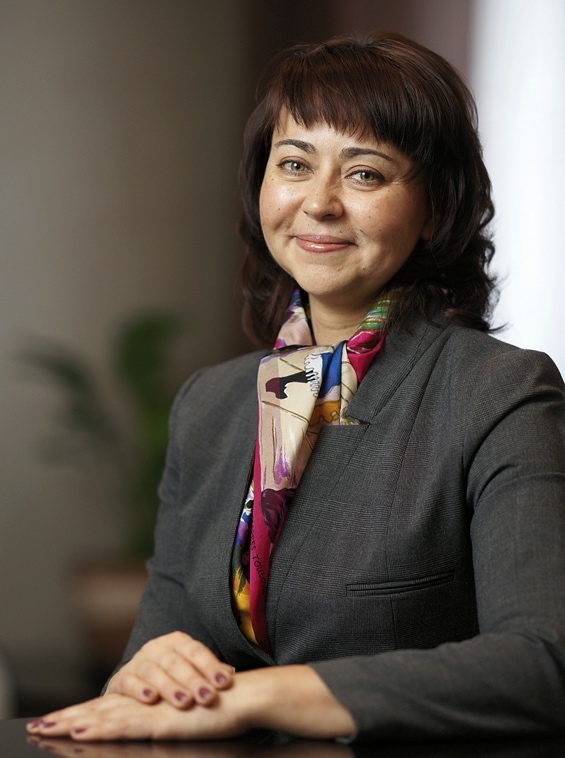 Бессонова Марина ИгоревнаВрио директора ФилиалаТелефон: +7 (3452) 68-42-44, 58-19-65Факс: +7 (3452) 28-09-94Эл. почта: bessonovami@infarkta.net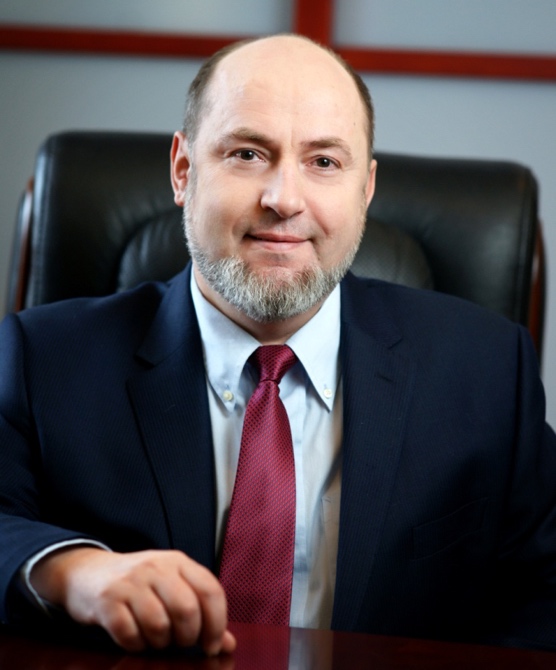 Кузнецов Вадим Анатольевичврач ультразвуковой диагностикиТелефон: +7 (3452) 68-19-68Факс: +7 (3452) 20-53-49Эл. почта: kuznets@infarkta.net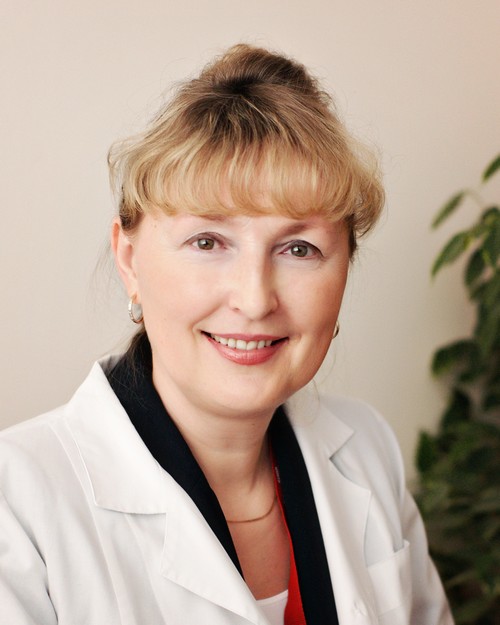 Петелина Татьяна Ивановнаврач-кардиологТелефон: +( 3452) 20-42-37, доб. 1236Факс: ОтсутствуетЭл. почта: petelina@infarkta.net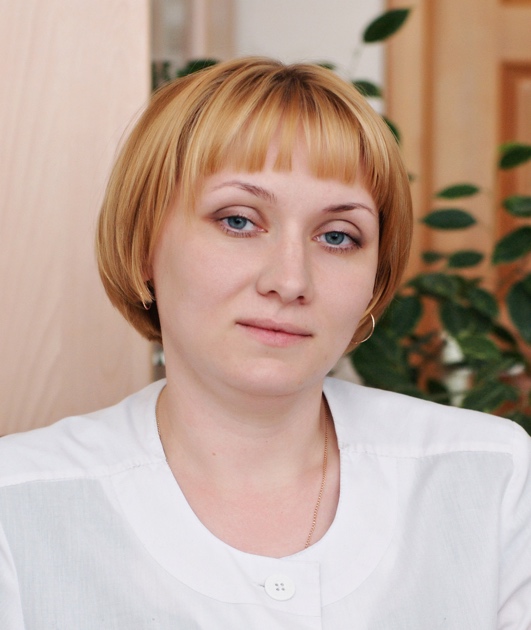 Ташкеева Юлия Викторовнаврач-терапевтТелефон: +( 3452) 68-77-19 доб. 1390Факс: ОтсутствуетЭл. почта: tashkeeva@infarkta.net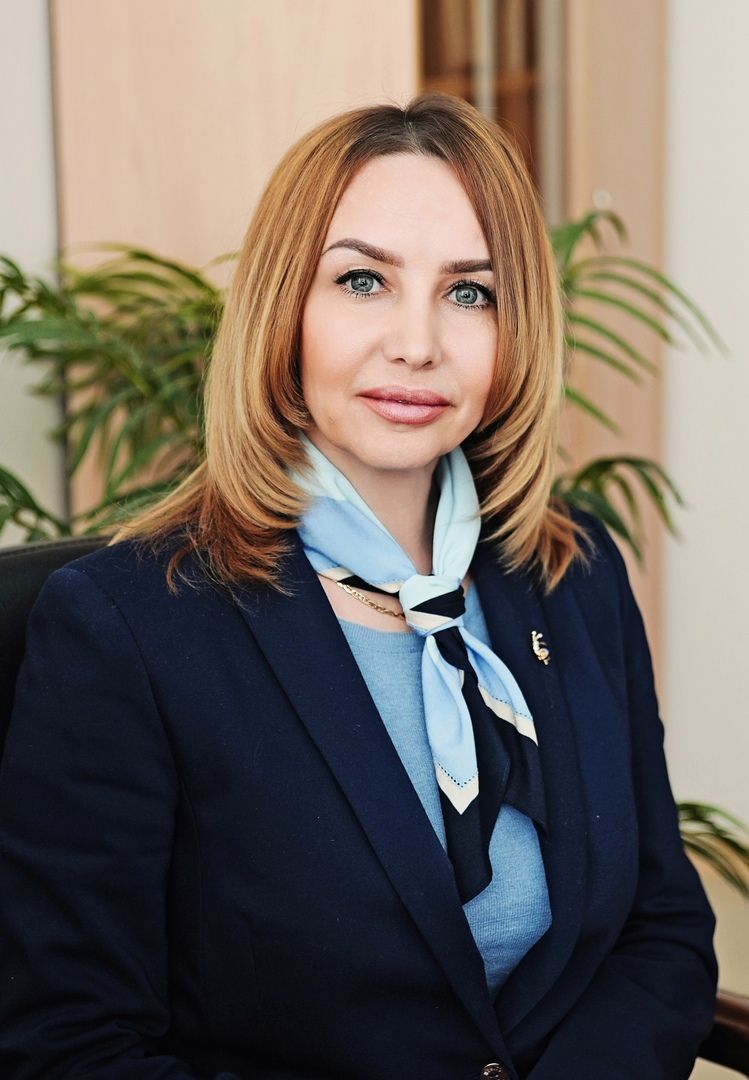 Орзаева Оксана ВладимировнаГлавный бухгалтерТелефон: +7(3452) 68-49-07Факс: ОтсутствуетЭл. почта: OrzaevaOV@infarkta.net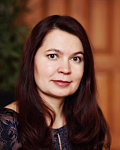 Арсентьева Лада НиколаевнаЗаведующая планово-экономическим отделомТелефон: +7(3452) 68-77-51, доб. 1110Факс: ОтсутствуетЭл. почта: Arsenteva@infarkta.net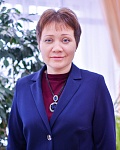 Мартынова Елена АлександровнаУченый секретарьТелефон: +7(3452) 68-45-19Факс: ОтсутствуетЭл. почта: 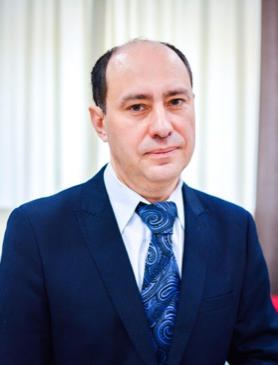 Даньшин Сергей ВладимировичЗаведующий отделом автоматизированных систем управления (АСУ)Телефон: +7 (3452) 68-57-63, доб. 1340Факс: ОтсутствуетЭл. почта: asu@infarkta.net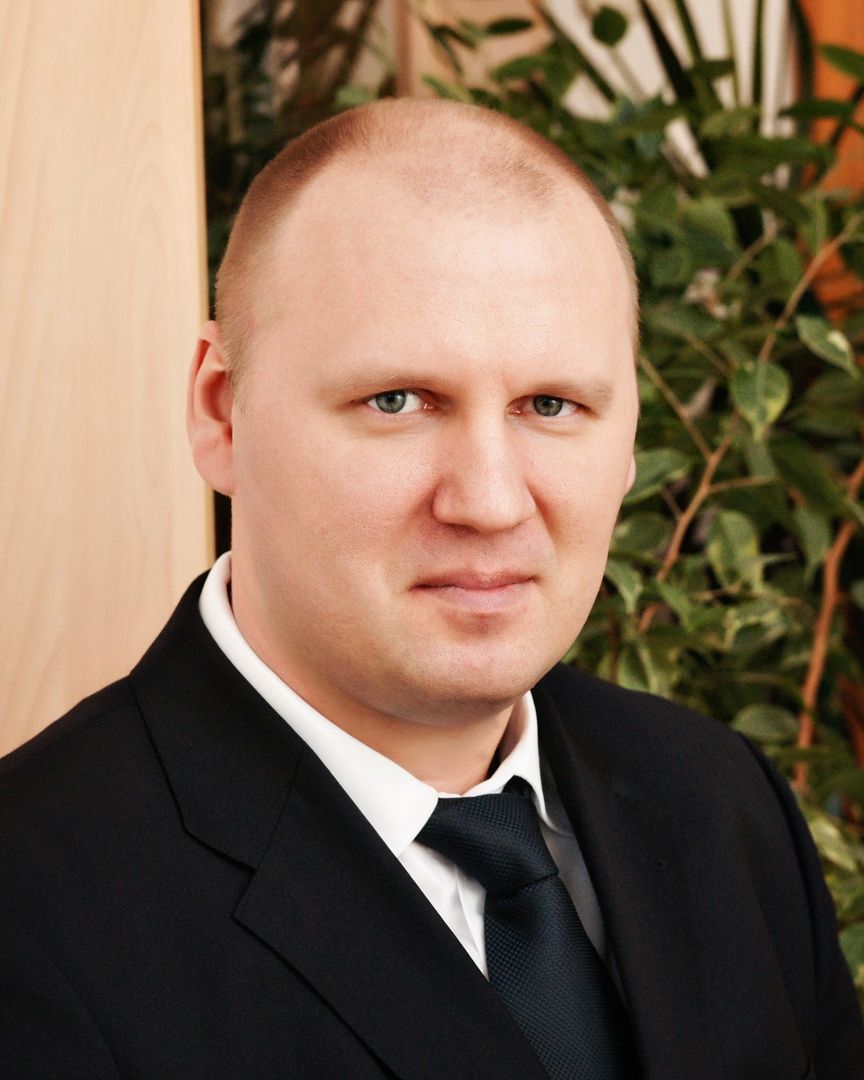 Любавин Евгений ВладимировичЗаместитель директора по общим вопросамТелефон: 8 (3452) 68-96-07Факс: ОтсутствуетЭл. почта: lyubavinev@infarkta.net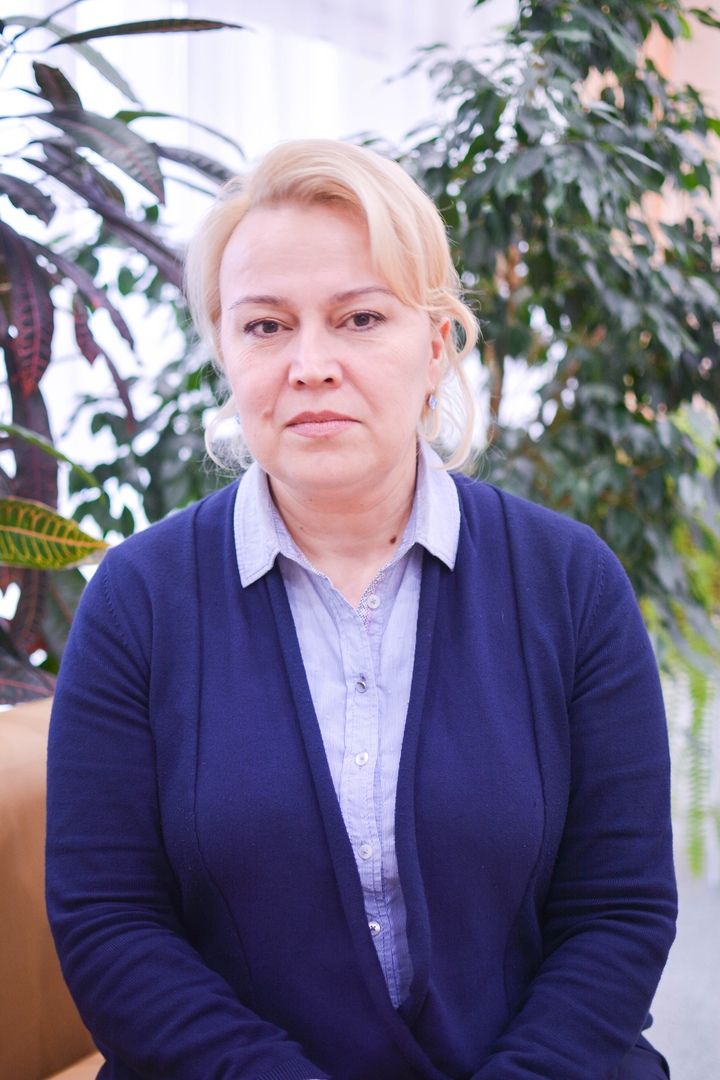 Селедкова Ольга ВладимировнаНачальник штаба гражданской обороныТелефон: +7 (3452) 68-47-64Факс: ОтсутствуетЭл. почта: seledkova@infarkta.net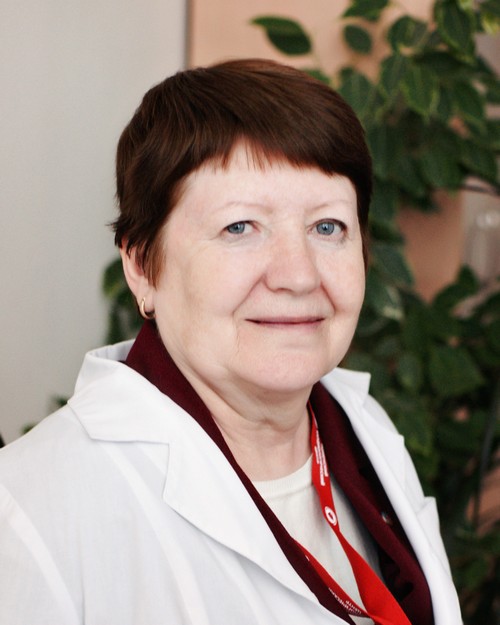 Гапон Людмила ИвановнаНаучный руководитель отделенияТелефон: +7 (3452) 68-76-73Факс: ОтсутствуетЭл. почта: gapon@infarkta.net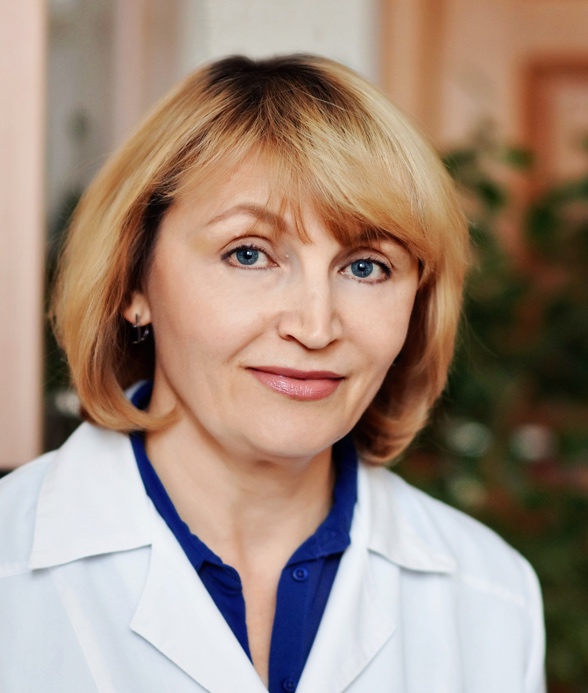 Мусихина Наталья Алексеевнаврач-кардиологТелефон: +( 3452) 68-77-19 доб. 1389Факс: ОтсутствуетЭл. почта: musihina@infarkta.net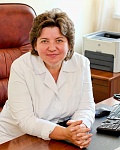 Акимова Екатерина ВикторовнаДоктор медицинских наук, заведующий отделениемТелефон: +( 3452) 68-54-97 Факс: ОтсутствуетЭл. почта: 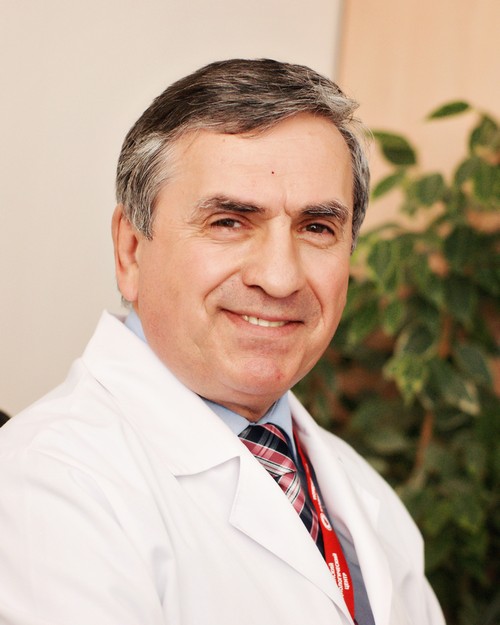 Васильев Александр Петровичврач-кардиологТелефон: +( 3452) 68-91-32, доб. 1247Факс: ОтсутствуетЭл. почта: vasiljev@infarkta.net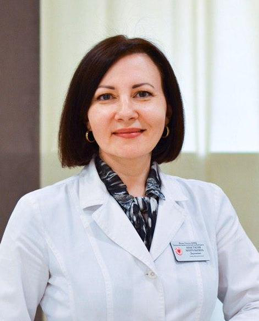 Дорошенко Анастасия АнатольевнаГлавная медицинская сестраТелефон: 68-42-44, доб.1140Факс: ОтсутствуетЭл. почта: doroshenko@infarkta.net